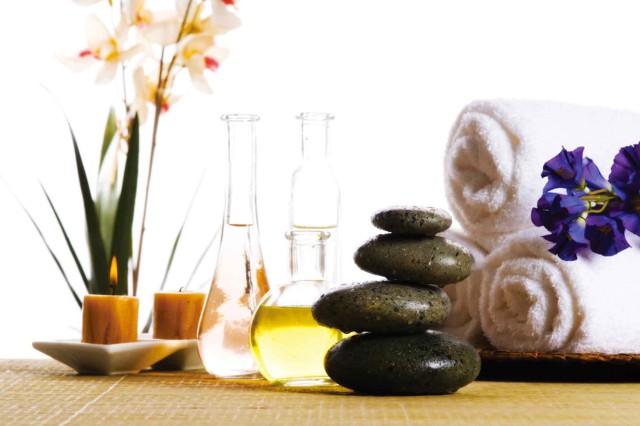 Jan 29	10:00 AM – 12:00 PM 	AH100           Feb 27               10:00 AM – 12:00 PM	AH100Mar 13	10:00 AM – 12:00 PM	  L1168Mar 26               1:00 PM  –   3:00 PM	TH241To register visit: 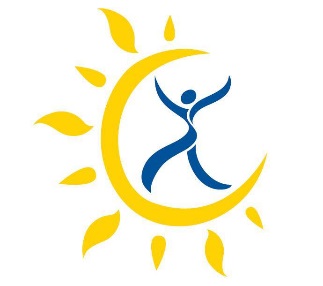 http://www.uleth.ca/hr/wellness/mini-massage-registration